GUÍA DE APRENDIZAJE N° 1Las necesidades humanas y su clasificaciónNombre del estudiante	: _____________________________________________________________________________Fecha			: ________________________________________________         Curso: 2° Nivel __________________La Economía pretende satisfacer las necesidades humanas por eso necesitamos saber que entendemos por necesidad humana y como se clasifican.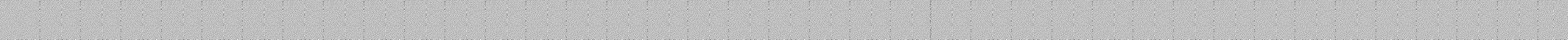 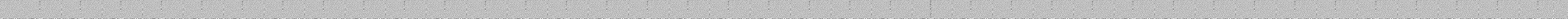 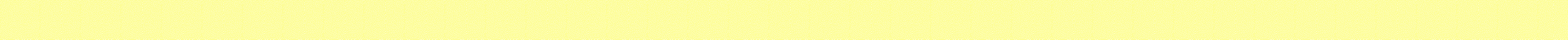 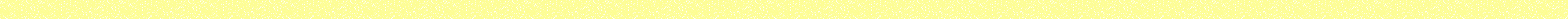 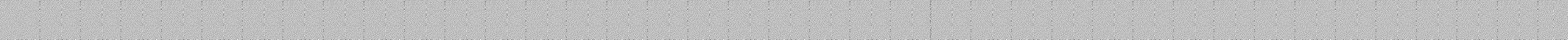 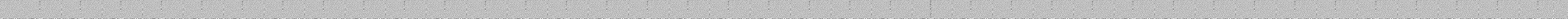 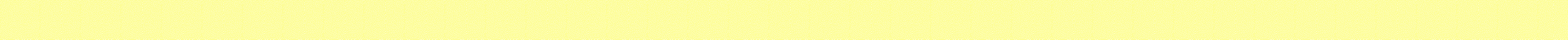 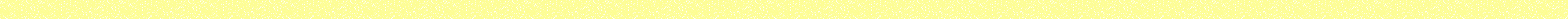 Los recursos para producir bienes y servicios son escasos y las necesidades humanas son ilimitadas, de ahí que el problema básico que se presenta en todas las sociedades sea la escasez.CLASIFICACIÓN DE LAS NECESIDADES HUMANAS:Las necesidades humanas las podemos clasificar atendiendo a varios criterios:Según su importancia o naturaleza:Necesidades Primarias”: son aquellas necesidades cuya satisfacción depende la supervivencia (vida) como son: alimentarse o comer, dormir, beber agua, respirar, abrigarse, etc.	Necesidades Secundarias: Son aquellas necesidades cuya satisfacción aumentan el bienestar del individuo y varían de una sociedad a otra o de una época a otra. El bienestar humano no consiste solamente en la mera supervivencia. El ser humano busca su desarrollo integral como persona. Ejemplos: llevar coche, comunicarse con un móvil, ocio como jugar a la PSP, ver la televisión, escuchar música, hacer turismo, etc.Según su procedencia (de quien surgen) o carácter social:Necesidades del Individuos”: son aquellas propias del individuo como ser humano. Pueden ser:Naturales: comer, beber agua, abrigarse,…etc.Sociales: se tienen por vivir en una determinada sociedad: llevar reloj, celebrar una boda, ver la tele, usar corbata, vestir a la moda,…… etc. Cambian de una sociedad a otra.	Necesidades de la Sociedad: parten del individuo y pasan a ser de toda la sociedad: el transporte (el metro o los autobuses públicos), la seguridad, el orden público, etc.Según su importancia para la Economía:Necesidades Económicas: son aquellas necesidades cuya satisfacción requiere la utilización de recursos escasos y la realización de alguna actividad económica. Ejemplo: comer, llevar móvil, el transporte publico, etc.Necesidades no Económicas: su satisfacción no requiere hacer ninguna actividad económica: Ejemplo: respirar.La Pirámide de Maslow (1908-1970)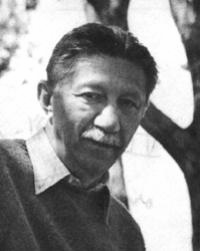 Abraham Maslow, psicólogo norteamericano, que estudio las necesidades humanas. Las necesidades explican el comportamiento humano ya que la única razón por la que una persona hace algo es para satisfacer sus necesidades. Estas necesidades motivan hasta que se satisfacen. Maslow clasifico las necesidades humanas en 5 grupos o niveles, estableciendo una jerarquía que forman la “Pirámide de Maslow”.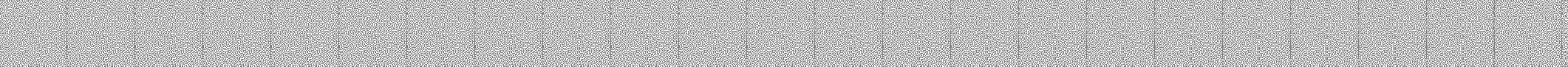 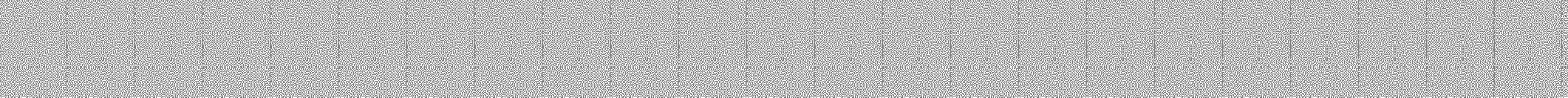 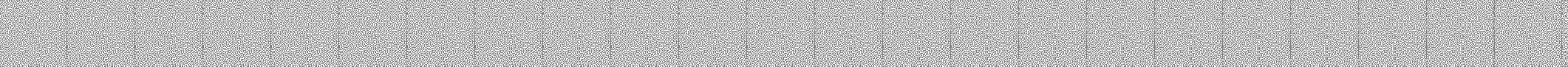 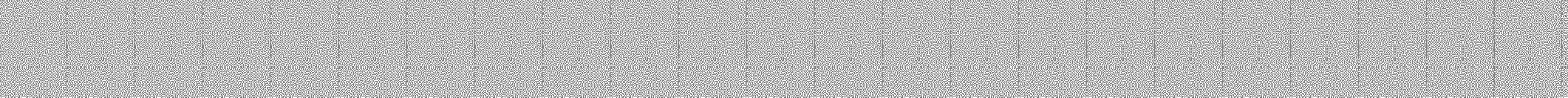 El escalón básico de Maslow es el de las necesidades fisiológicas, hambre y sed. Cuando el ser humano tiene ya cubiertas estas necesidades empieza a preocuparse por la seguridad de que las necesidades fisiológicas las va a seguir teniendo cubiertas en el futuro y por la seguridad frente a cualquier daño. Una vez que el individuo se siente físicamente seguro, empieza a buscar la satisfacción de otras necesidades, la aceptación social; quiere identificarse y compartir las aficiones de un grupo social y quiere que este grupo lo acepte como miembro. Cuando el individuo está integrado en grupos sociales empieza a sentir la necesidad de obtener prestigio, éxito, etc. Finalmente, los individuos que tienen cubiertos todos estos escalones desean crear y alcanzar metas personales.Necesidades primarias o fisiológicas: son las primeras necesidades que el individuo precisa satisfacer, y son las referentes a la supervivencia como son: respirar, comer, dormir, descanso, abrigarse, etc. Una vez satisfechas estas necesidades la motivación se centra en la búsqueda de seguridad y protección.Necesidades de seguridad: búsqueda de seguridad y protección para consolidar los logros adquiridos.Necesidades sociales o de pertenencia (de aceptación social): Se refieren a la pertenencia a un grupo, el ser aceptado por los compañeros, tener amistades, dar y recibir estima, etc.Necesidades de aprecio o estima (autoestima): Son las que están relacionadas con la autoestima, como: la confianza en sí mismo, la independencia, el éxito, el status, el respeto por parte de los compañeros (reputación y sentirse valorado), etc.Necesidades de autorrealización (necesidades del “yo”): lograr los ideales o metas propuestas para conseguir la satisfacción personal.(Ejemplo: los turistas espaciales).Hay personas, como los artistas (pintores), misioneros, aventureros,… que no cumplen esta teoría ya que tratan de satisfacer primero las necesidades de autorrealización. Esta es una de las críticas a la teoría de Maslow. Para Maslow cuando una necesidad esta satisfecha no es motivadora ya que el individuo se centra en la satisfacción de necesidades de niveles superiores. Para satisfacer las necesidades de un escalón o nivel superior hay que tener cubiertas las necesidades del escalón inferior.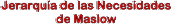 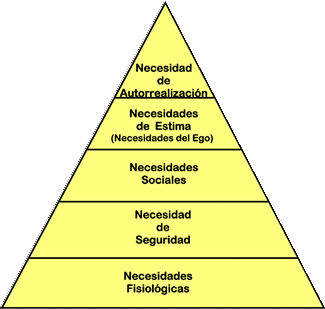 ACTIVIDAD.Comenta la siguiente frase de Abraham Maslow (1908-1970) sobre las necesidades."Es cierto que el hombre vive solamente para el pan, cuando no hay pan. Pero ¿qué ocurre con los deseos del hombre cuando hay un montón de pan y cuando tiene la tripa llena crónicamente".…………………………………………………………………………………………………………….…………………………………………………………………………………………………………….…………………………………………………………………………………………………………….…………………………………………………………………………………………………………….…………………………………………………………………………………………………………….…………………………………………………………………………………………………………….…………………………………………………………………………………………………………….…………………………………………………………………………………………………………………………………………………………………………………………………………………………….…………………………………………………………………………………………………………….…………………………………………………………………………………………………………….…………………………………………………………………………………………………………….…………………………………………………………………………………………………………….…………………………………………………………………………………………………………….…………………………………………………………………………………………………………….…………………………………………………………………………………………………..…………..…………………………………………………………………………………………………………….………………